                          БЕСПЛАТНЫЕ ЗАЕЗДЫ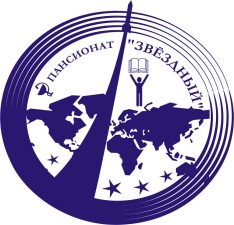 пансионат «Звездный» и «Электроник- Дубрава»для детей 6-18 лет                        Уважаемые родители, информируем Вас о том, что в целях дополнительных мер социальной поддержки по оздоровлению детей Самарской области, каждый ребенок в возрасте от 6 до 18 лет, имеет право на отдых с лечением в течении учебного года БЕСПЛАТНО. МУП Пансионат «Звездный» готов принять детей в оздоровительном лагере круглогодичного действия ОСП «Электроник-Дубрава».                                                    Дата заезда:30.01-22.02.202025.02-19.03.202023.03-15.04.202018.04-11.05.2020     В программу входит:    - проживание в теплых 2-х этажных корпусах с размещением по 4-8 человек    -5-ти разовое питание;    -обучение по общеобразовательным программам школы;    - развлекательно-познавательные мероприятия, дискотеки, творческие кружки, отрядные мероприятия.    -общеоздоровительные процедуры для каждого ребенка;Мы предлагаем оздоровительные процедуры для детей с заболеваниями:- сердечно-сосудистой системы- органов дыхания- органов пищеваренияЛечебно- оздоровительные процедуры проводятся в соответствии с назначениями санаторно-курортной карты Применение всех  лечебных  мероприятий на фоне изумительной природы, целебного воздуха и положительных эмоций поможет:- укрепить иммунитет- уменьшить обострение хронических заболеваний- уменьшить риски простудных заболеваний- надолго сохранить положительный эмоциональный заряд ребенка- научиться самостоятельно выполнять комплекс упражнений для сохранения правильной осанкиВозможен заезд классом со своим учителем.По вопросам приобретения путевок обращаться:ГКУ СО «Центр социальной помощи семье и детям Центрального округа»        тел.70-50-66  К.Маркса 40тел. 79-89-08  Никонова 2тел. 77-37-44  Орджоникидзе  16тел. 79-90-41  Громовой 42А также в МУП Пансионат «Звездный» по телефону  55-16-55.